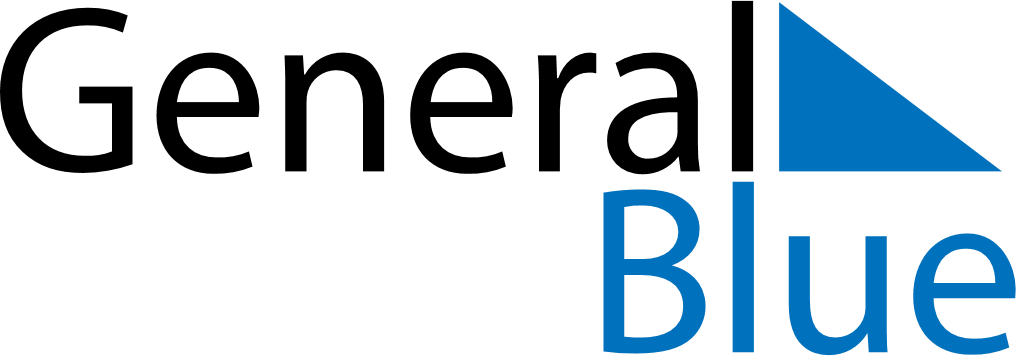 May 2026May 2026May 2026VenezuelaVenezuelaMondayTuesdayWednesdayThursdayFridaySaturdaySunday123Labour Day45678910111213141516171819202122232425262728293031